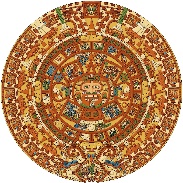 La Academia Dolores Huerta Charter Middle School “A Dual Language Charter Middle School”400 W.Bell St.Las Cruces, NM 88005Phone: 575-526-2984Fax: 575-523-5407 The mission of La Academia Dolores Huerta is to provide a diverse bilingual educational program in the arts that fosters the development of a strong socio-cultural identity while achieving academic success.La misión de La Academia Dolores Huerta es proporcionar un programa educativo bilingüe diverso de las artes que fomenta el desarrollo de una fuerte identidad sociocultural mientras se logra el éxito académico.Regular Governing Council MeetingThursday April 14, 2022 at 5:30 PM, LADH Conference RoomAlso accessible via Zoom:https://us05web.zoom.us/j/81240685052?pwd=SkIrMDR5QjcvSkRicm9GWURCSC9Pdz09Meeting ID: 812 4068 5052  Passcode: RGfv0KMeeting called to order Roll call and establish quorumApproval of agenda Adrian moved; Robert secondedOpen forum-public input*Public comments and observations regarding education policy and governance issues, as well as the strategic planning are heard at this time. Time limit per presenter may be imposed by ChairReview, discussion, and possible approval of March 03, 2022 Regular GC Meeting Minutes.ACTION ITEMS1) Review, discussion, and possible approval of the following BARs:	(a.) 560-000-2122-0025-I	(b.) 560-000-2122-0026-I	(c.) 560-000-2122-0027-I	(d.) 560-000-2122-0028-I	(e.) 560-000-2122-0029-I	(f.) 560-000-2122-0030-I	(g.) 560-000-2122-0032-IB	(h.) 560-000-2122-0033-M	(i.) 560-000-2122-0034-I2) Review, discussion, and possible approval of the Volunteer Policy.3) Review, discussion, and possible approval of the 2022-2023 academic calendar.4) Review, discussion, and possible approval of amendment to Article VII: Officers section (2.) Term of Office of bylaws.NEW BUSINESS: DISCUSSION ITEMS ONLY – NO ACTION WILL BE TAKENFinance Committee Report:Review: Preliminary CSD site visit reportReview of GC calendar: AprilWork on revisions to first draft of budget Report on progress towards mission specific goalsEquity Council UpdateStudent enrollment 2021-2022 and 2022-2023Standardized testing:Head Administrators ReportSecretary ReportGC Recruitment Updating policies: Complaint; Fundraiser  Adjourn GC general meeting*Any individual attending a board meeting may sign in to participate in the Public Input section of the Agenda, if any. Such persons may speak on any item after the individual is recognized by the President of the Board and introduces himself/herself at the podium. The Governing Council of La Academia Dolores Huerta will not take action on any item presented under Public Input, until an opportunity to do so is afforded. La Academia Dolores Huerta will provide an interpreter for the Hearing Impaired and simultaneous Spanish translation upon request. Requests should be submitted to the chancellor’s office three days prior to the meeting.